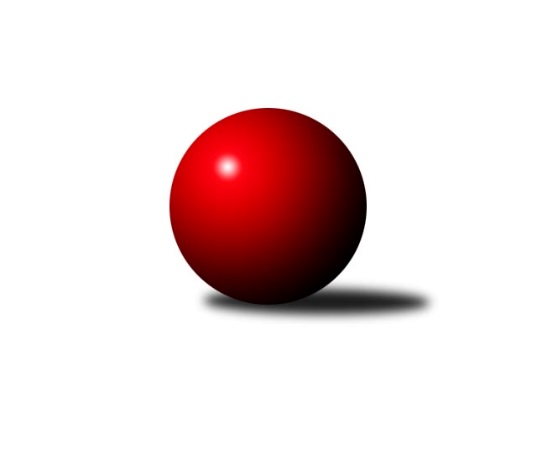 Č.3Ročník 2017/2018	30.9.2017Nejlepšího výkonu v tomto kole: 2692 dosáhlo družstvo: KO Česká KameniceKrajský přebor Ústeckého kraje 2017/2018Výsledky 3. kolaSouhrnný přehled výsledků:TJ Lokomotiva Ústí n. L. B	- KO Česká Kamenice	3:5	2674:2692	6.0:6.0	29.9.KK Hvězda Trnovany C	- TJ Teplice Letná B	6:2	2528:2453	7.0:5.0	29.9.TJ Sokol Duchcov B	- TJ Sokol Údlice	6:2	2681:2593	8.0:4.0	29.9.TJ SK Verneřice 	- TJ VTŽ Chomutov B	1:7	2448:2585	1.0:11.0	30.9.SKK Bílina	- TJ Lokomotiva Žatec	6:2	2408:2402	6.0:6.0	30.9.TJ Elektrárny Kadaň B	- Sokol Ústí n. L.	7:1	2650:2600	6.5:5.5	30.9.ASK Lovosice	- TJ Slovan Vejprty	6:2	2442:2387	8.0:4.0	30.9.Tabulka družstev:	1.	TJ Elektrárny Kadaň B	3	3	0	0	21.0 : 3.0 	24.5 : 11.5 	 2559	6	2.	TJ Sokol Duchcov B	3	3	0	0	19.5 : 4.5 	24.0 : 12.0 	 2608	6	3.	TJ VTŽ Chomutov B	3	2	0	1	17.0 : 7.0 	25.0 : 11.0 	 2551	4	4.	TJ Sokol Údlice	3	2	0	1	14.0 : 10.0 	22.0 : 14.0 	 2627	4	5.	Sokol Ústí n. L.	3	2	0	1	13.0 : 11.0 	17.5 : 18.5 	 2463	4	6.	ASK Lovosice	3	2	0	1	13.0 : 11.0 	15.0 : 21.0 	 2434	4	7.	KO Česká Kamenice	3	2	0	1	12.0 : 12.0 	17.0 : 19.0 	 2520	4	8.	TJ Lokomotiva Žatec	3	1	0	2	12.0 : 12.0 	21.0 : 15.0 	 2481	2	9.	TJ Slovan Vejprty	3	1	0	2	10.0 : 14.0 	19.0 : 17.0 	 2435	2	10.	TJ Teplice Letná B	3	1	0	2	9.0 : 15.0 	17.0 : 19.0 	 2443	2	11.	SKK Bílina	3	1	0	2	9.0 : 15.0 	16.0 : 20.0 	 2362	2	12.	KK Hvězda Trnovany C	3	1	0	2	8.0 : 16.0 	14.0 : 22.0 	 2291	2	13.	TJ Lokomotiva Ústí n. L. B	3	0	0	3	7.0 : 17.0 	13.0 : 23.0 	 2505	0	14.	TJ SK Verneřice	3	0	0	3	3.5 : 20.5 	7.0 : 29.0 	 2420	0Podrobné výsledky kola:	 TJ Lokomotiva Ústí n. L. B	2674	3:5	2692	KO Česká Kamenice	Tomáš Zahálka	 	 249 	 223 		472 	 1:1 	 483 	 	244 	 239		Tomáš Malec	Václav Ajm	 	 240 	 236 		476 	 1:1 	 477 	 	236 	 241		Miloš Martínek	Josef Málek	 	 220 	 239 		459 	 1:1 	 445 	 	240 	 205		Věra Šimečková	Stanislav Stehlík *1	 	 183 	 211 		394 	 1:1 	 441 	 	236 	 205		Karel Kühnel	Eugen Škurla	 	 223 	 234 		457 	 1:1 	 445 	 	207 	 238		Petr Šmelhaus	Jiří, ml. Trojan ml.	 	 213 	 203 		416 	 1:1 	 401 	 	196 	 205		Zdeněk Jandarozhodčí: střídání: *1 od 9. hodu Karel SottnerNejlepší výkon utkání: 483 - Tomáš Malec	 KK Hvězda Trnovany C	2528	6:2	2453	TJ Teplice Letná B	Milan Nový	 	 179 	 232 		411 	 1:1 	 404 	 	196 	 208		Tomáš Čecháček	Jitka Šálková	 	 225 	 236 		461 	 2:0 	 439 	 	218 	 221		Rudolf Březina	Miroslava Zemánková	 	 163 	 205 		368 	 0:2 	 410 	 	200 	 210		Josef Jiřinský	Lenka Bůžková	 	 200 	 187 		387 	 0:2 	 423 	 	218 	 205		Ladislav Čecháček	Martin Bergerhof	 	 219 	 219 		438 	 2:0 	 385 	 	184 	 201		Milan Hnilica	Miroslav Náhlovský	 	 239 	 224 		463 	 2:0 	 392 	 	187 	 205		Jan Salajkarozhodčí: Nejlepší výkon utkání: 463 - Miroslav Náhlovský	 TJ Sokol Duchcov B	2681	6:2	2593	TJ Sokol Údlice	František Kopecký	 	 215 	 206 		421 	 2:0 	 391 	 	203 	 188		Josef Korbelík	Pavel Šporer	 	 237 	 240 		477 	 2:0 	 437 	 	216 	 221		Emil Campr	Jindřich Formánek	 	 207 	 253 		460 	 1:1 	 458 	 	232 	 226		Petr Mako	Markéta Hofmanová	 	 243 	 232 		475 	 2:0 	 409 	 	195 	 214		Martin Vondráček	Dalibor Dařílek	 	 209 	 220 		429 	 1:1 	 447 	 	252 	 195		Jaroslav Verner	Jiří Semelka	 	 213 	 206 		419 	 0:2 	 451 	 	230 	 221		Martin Vršanrozhodčí: Nejlepší výkon utkání: 477 - Pavel Šporer	 TJ SK Verneřice 	2448	1:7	2585	TJ VTŽ Chomutov B	Pavlína Sekyrová	 	 192 	 194 		386 	 0:2 	 418 	 	194 	 224		Stanislav Novák	Lukáš Zítka	 	 200 	 191 		391 	 0:2 	 420 	 	202 	 218		Petr Lukšík	Milan Šelicha	 	 218 	 201 		419 	 1:1 	 406 	 	192 	 214		Lenka Nováková	Ladislav, ml. Elis ml.	 	 209 	 204 		413 	 0:2 	 454 	 	215 	 239		Zdeněk Novák	Miroslav Zítka	 	 185 	 206 		391 	 0:2 	 430 	 	206 	 224		Filip Prokeš	Daniel Sekyra	 	 222 	 226 		448 	 0:2 	 457 	 	229 	 228		Stanislav, st. Šmíd st.rozhodčí: Nejlepšího výkonu v tomto utkání: 457 kuželek dosáhli: Stanislav, st. Šmíd st.	 SKK Bílina	2408	6:2	2402	TJ Lokomotiva Žatec	Tomáš Šaněk	 	 197 	 203 		400 	 2:0 	 372 	 	176 	 196		Pavel Vacinek	Pavlína Černíková	 	 202 	 194 		396 	 0:2 	 435 	 	224 	 211		Zdeněk, st. Ptáček st.	Gerhard Schlögl	 	 213 	 196 		409 	 2:0 	 373 	 	211 	 162		Václav Tajbl st.	Jiří Pavelka	 	 195 	 185 		380 	 0:2 	 415 	 	222 	 193		Lubomír Ptáček	Lukáš Uhlíř	 	 231 	 182 		413 	 1:1 	 402 	 	193 	 209		Iveta Ptáčková	Martin Čecho	 	 196 	 214 		410 	 1:1 	 405 	 	199 	 206		Radek Goldšmídrozhodčí: Nejlepšího výkonu v tomto utkání: 435 kuželek dosáhli: Zdeněk, st. Ptáček st.	 TJ Elektrárny Kadaň B	2650	7:1	2600	Sokol Ústí n. L.	Pavel Bidmon	 	 235 	 191 		426 	 1:1 	 424 	 	207 	 217		Petr Málek	Petr Dvořák	 	 211 	 201 		412 	 1.5:0.5 	 402 	 	201 	 201		Petr, ml. Kunt ml.	Nataša Feketi	 	 207 	 224 		431 	 0:2 	 450 	 	220 	 230		Petr Bílek	Robert Ambra	 	 227 	 218 		445 	 1:1 	 440 	 	220 	 220		Petr, st. Kunt st.	Zdeněk Hošek	 	 213 	 243 		456 	 1:1 	 446 	 	236 	 210		Milan Schoř	Antonín Onderka	 	 256 	 224 		480 	 2:0 	 438 	 	221 	 217		Jindřich Wolfrozhodčí: Nejlepší výkon utkání: 480 - Antonín Onderka	 ASK Lovosice	2442	6:2	2387	TJ Slovan Vejprty	Jaroslav Ondráček	 	 215 	 219 		434 	 1:1 	 431 	 	225 	 206		Jakub Hudec	Tomáš Charvát	 	 216 	 209 		425 	 2:0 	 370 	 	190 	 180		Johan Hablawetz	Ladislav Zalabák	 	 208 	 200 		408 	 1:1 	 380 	 	176 	 204		Milan Uher	Miloš Maňour	 	 192 	 189 		381 	 2:0 	 373 	 	187 	 186		Jiří Augustovič	Jaroslav Chot	 	 201 	 213 		414 	 1:1 	 422 	 	224 	 198		Martin Budský	Petr Kalina	 	 196 	 184 		380 	 1:1 	 411 	 	195 	 216		Josef Hudecrozhodčí: Nejlepší výkon utkání: 434 - Jaroslav OndráčekPořadí jednotlivců:	jméno hráče	družstvo	celkem	plné	dorážka	chyby	poměr kuž.	Maximum	1.	Jaroslav Verner 	TJ Sokol Údlice	466.33	309.3	157.0	3.3	3/3	(478)	2.	Stanislav, st. Šmíd  st.	TJ VTŽ Chomutov B	464.67	299.0	165.7	2.3	3/3	(482)	3.	Markéta Hofmanová 	TJ Sokol Duchcov B	459.25	311.8	147.5	3.3	2/2	(500)	4.	Antonín Onderka 	TJ Elektrárny Kadaň B	458.25	309.0	149.3	1.8	2/2	(480)	5.	Martin Vršan 	TJ Sokol Údlice	457.33	305.7	151.7	1.7	3/3	(478)	6.	Emil Campr 	TJ Sokol Údlice	450.00	310.0	140.0	5.3	3/3	(465)	7.	Patrik Kukeně 	TJ SK Verneřice 	449.50	302.5	147.0	2.0	2/2	(460)	8.	Antonín Čaboun 	TJ Lokomotiva Žatec	448.00	308.0	140.0	3.5	2/3	(457)	9.	Petr Mako 	TJ Sokol Údlice	447.33	297.3	150.0	6.0	3/3	(458)	10.	Tomáš Malec 	KO Česká Kamenice	443.33	302.0	141.3	3.7	3/3	(483)	11.	Martin Budský 	TJ Slovan Vejprty	443.33	303.3	140.0	4.3	3/3	(460)	12.	Tomáš Charvát 	ASK Lovosice	441.00	307.5	133.5	11.0	2/2	(457)	13.	Petr Šmelhaus 	KO Česká Kamenice	439.67	301.7	138.0	5.0	3/3	(445)	14.	Pavel Šporer 	TJ Sokol Duchcov B	439.50	290.3	149.3	3.5	2/2	(477)	15.	Jiří Semelka 	TJ Sokol Duchcov B	436.00	289.0	147.0	4.8	2/2	(449)	16.	Pavel Bidmon 	TJ Elektrárny Kadaň B	435.50	301.5	134.0	7.3	2/2	(452)	17.	Petr Bílek 	Sokol Ústí n. L.	435.00	283.0	152.0	3.5	2/3	(450)	18.	Zdeněk, st. Ptáček  st.	TJ Lokomotiva Žatec	433.00	299.0	134.0	6.0	3/3	(435)	19.	František Kopecký 	TJ Sokol Duchcov B	432.00	291.0	141.0	5.0	2/2	(451)	20.	Zdeněk Hošek 	TJ Elektrárny Kadaň B	430.25	290.3	140.0	3.8	2/2	(456)	21.	Filip Prokeš 	TJ VTŽ Chomutov B	429.33	291.3	138.0	4.7	3/3	(434)	22.	Josef Hudec 	TJ Slovan Vejprty	428.67	293.3	135.3	6.3	3/3	(450)	23.	Jindřich Formánek 	TJ Sokol Duchcov B	428.50	296.5	132.0	10.5	2/2	(460)	24.	Eugen Škurla 	TJ Lokomotiva Ústí n. L. B	427.00	290.5	136.5	5.3	2/2	(461)	25.	Lenka Nováková 	TJ VTŽ Chomutov B	427.00	299.0	128.0	5.7	3/3	(440)	26.	Milan Schoř 	Sokol Ústí n. L.	426.00	296.0	130.0	8.5	2/3	(446)	27.	Jakub Hudec 	TJ Slovan Vejprty	425.67	284.3	141.3	7.0	3/3	(438)	28.	Lukáš Uhlíř 	SKK Bílina	423.75	300.8	123.0	4.8	2/2	(442)	29.	Zdeněk Novák 	TJ VTŽ Chomutov B	422.00	281.7	140.3	5.0	3/3	(454)	30.	Rudolf Březina 	TJ Teplice Letná B	421.67	281.3	140.3	5.3	3/3	(439)	31.	Robert Ambra 	TJ Elektrárny Kadaň B	419.50	285.8	133.8	6.8	2/2	(445)	32.	Karel Kühnel 	KO Česká Kamenice	418.33	289.7	128.7	8.7	3/3	(441)	33.	Petr Lukšík 	TJ VTŽ Chomutov B	418.00	289.3	128.7	8.3	3/3	(437)	34.	Ladislav Zalabák 	ASK Lovosice	414.75	300.0	114.8	7.3	2/2	(421)	35.	Miloš Martínek 	KO Česká Kamenice	414.67	285.7	129.0	6.7	3/3	(477)	36.	Milan Nový 	KK Hvězda Trnovany C	411.75	289.5	122.3	9.5	2/2	(417)	37.	Josef Jiřinský 	TJ Teplice Letná B	411.67	267.0	144.7	7.3	3/3	(417)	38.	Václav Tajbl  st.	TJ Lokomotiva Žatec	411.67	289.3	122.3	8.3	3/3	(434)	39.	Petr, st. Kunt  st.	Sokol Ústí n. L.	411.50	295.0	116.5	7.5	2/3	(440)	40.	Petr Málek 	Sokol Ústí n. L.	410.67	291.3	119.3	4.3	3/3	(424)	41.	Jaroslav Chot 	ASK Lovosice	410.50	278.0	132.5	7.8	2/2	(436)	42.	Jitka Šálková 	KK Hvězda Trnovany C	410.50	282.5	128.0	6.5	2/2	(461)	43.	Jan Salajka 	TJ Teplice Letná B	409.67	277.3	132.3	6.7	3/3	(440)	44.	Jindřich Wolf 	Sokol Ústí n. L.	409.67	290.0	119.7	8.3	3/3	(438)	45.	Martin Čecho 	SKK Bílina	408.75	287.5	121.3	8.5	2/2	(421)	46.	Daniel Sekyra 	TJ SK Verneřice 	408.25	290.3	118.0	3.8	2/2	(448)	47.	Tomáš Čecháček 	TJ Teplice Letná B	407.67	283.0	124.7	6.3	3/3	(435)	48.	Radek Goldšmíd 	TJ Lokomotiva Žatec	407.50	277.0	130.5	4.5	2/3	(410)	49.	Martin Vondráček 	TJ Sokol Údlice	406.00	281.3	124.7	7.3	3/3	(410)	50.	Milan Uher 	TJ Slovan Vejprty	406.00	287.0	119.0	7.3	3/3	(454)	51.	Lukáš Zítka 	TJ SK Verneřice 	405.75	285.8	120.0	8.3	2/2	(419)	52.	Petr, ml. Kunt  ml.	Sokol Ústí n. L.	398.50	280.5	118.0	10.0	2/3	(402)	53.	Gerhard Schlögl 	SKK Bílina	397.75	280.8	117.0	8.5	2/2	(414)	54.	Jaroslav Ondráček 	ASK Lovosice	397.00	285.5	111.5	8.8	2/2	(434)	55.	Ladislav Čecháček 	TJ Teplice Letná B	396.00	272.0	124.0	9.0	3/3	(423)	56.	Petr Kalina 	ASK Lovosice	394.50	280.0	114.5	9.3	2/2	(410)	57.	Milan Hnilica 	TJ Teplice Letná B	392.50	268.0	124.5	8.5	2/3	(400)	58.	Iveta Ptáčková 	TJ Lokomotiva Žatec	392.33	278.3	114.0	8.7	3/3	(402)	59.	Petr Dvořák 	TJ Elektrárny Kadaň B	392.00	287.3	104.8	9.5	2/2	(412)	60.	Ladislav, ml. Elis  ml.	TJ SK Verneřice 	390.00	269.3	120.8	10.3	2/2	(413)	61.	Jiří Malec 	KO Česká Kamenice	389.50	284.0	105.5	13.0	2/3	(407)	62.	Pavlína Černíková 	SKK Bílina	386.50	283.3	103.3	14.5	2/2	(398)	63.	Miloš Maňour 	ASK Lovosice	385.00	263.3	121.8	7.8	2/2	(388)	64.	Pavlína Sekyrová 	TJ SK Verneřice 	381.50	281.3	100.3	11.5	2/2	(389)	65.	Miroslav Farkaš 	TJ Slovan Vejprty	375.00	273.5	101.5	15.5	2/3	(389)	66.	Jiří Pavelka 	SKK Bílina	374.25	272.3	102.0	13.0	2/2	(380)	67.	Miroslava Zemánková 	KK Hvězda Trnovany C	372.75	278.0	94.8	11.5	2/2	(391)	68.	Lenka Bůžková 	KK Hvězda Trnovany C	353.50	266.3	87.3	13.8	2/2	(387)	69.	Jiří Augustovič 	TJ Slovan Vejprty	338.50	242.5	96.0	13.0	2/3	(373)	70.	Michal Bůžek 	KK Hvězda Trnovany C	317.50	234.0	83.5	19.5	2/2	(361)		Tomáš Zahálka 	TJ Lokomotiva Ústí n. L. B	472.00	330.0	142.0	4.0	1/2	(472)		Miroslav Náhlovský 	KK Hvězda Trnovany C	466.00	299.0	167.0	0.5	1/2	(469)		Josef Matoušek 	TJ Lokomotiva Ústí n. L. B	456.00	301.0	155.0	6.0	1/2	(456)		Josef Málek 	TJ Lokomotiva Ústí n. L. B	445.50	297.0	148.5	3.0	1/2	(459)		Věra Šimečková 	KO Česká Kamenice	445.00	303.0	142.0	2.0	1/3	(445)		Milan Vik 	TJ Lokomotiva Ústí n. L. B	443.00	278.0	165.0	2.0	1/2	(443)		Dalibor Dařílek 	TJ Sokol Duchcov B	443.00	297.0	146.0	6.5	1/2	(457)		Václav Ajm 	TJ Lokomotiva Ústí n. L. B	442.50	289.5	153.0	5.5	1/2	(476)		Martin Bergerhof 	KK Hvězda Trnovany C	438.00	279.0	159.0	4.0	1/2	(438)		Jiří, ml. Trojan  ml.	TJ Lokomotiva Ústí n. L. B	429.50	297.5	132.0	7.0	1/2	(443)		Miroslav Zítek 	TJ Sokol Údlice	428.00	303.0	125.0	7.0	1/3	(428)		Nataša Feketi 	TJ Elektrárny Kadaň B	427.50	302.5	125.0	6.0	1/2	(431)		Jiří Jarolím 	TJ Lokomotiva Žatec	427.00	296.0	131.0	6.0	1/3	(427)		Viktor Žďárský 	TJ VTŽ Chomutov B	427.00	299.0	128.0	5.0	1/3	(427)		Filip Turtenwald 	TJ Lokomotiva Ústí n. L. B	426.00	303.0	123.0	8.0	1/2	(426)		Emil Kirschdorf 	TJ Lokomotiva Ústí n. L. B	425.00	301.0	124.0	6.0	1/2	(425)		Miroslava Žáková 	TJ Sokol Duchcov B	420.00	292.0	128.0	5.0	1/2	(420)		Milan Šelicha 	TJ SK Verneřice 	419.00	279.0	140.0	8.0	1/2	(419)		Jaroslav Seifert 	TJ Elektrárny Kadaň B	419.00	302.0	117.0	6.0	1/2	(419)		Stanislav Novák 	TJ VTŽ Chomutov B	418.00	278.0	140.0	9.0	1/3	(418)		Jaroslav Kuneš 	Sokol Ústí n. L.	417.00	287.0	130.0	8.0	1/3	(417)		Lubomír Ptáček 	TJ Lokomotiva Žatec	415.00	293.0	122.0	6.0	1/3	(415)		Zdeněk, ml. Ptáček  ml.	TJ Lokomotiva Žatec	411.00	298.0	113.0	6.0	1/3	(411)		Jaroslav Filip 	TJ Teplice Letná B	405.00	289.0	116.0	8.0	1/3	(405)		Miroslav Hilzensauer 	TJ Sokol Duchcov B	402.00	274.0	128.0	11.0	1/2	(402)		Zdeněk Janda 	KO Česká Kamenice	401.00	286.0	115.0	5.0	1/3	(401)		Tomáš Šaněk 	SKK Bílina	400.00	261.0	139.0	10.0	1/2	(400)		Karel Beran 	KO Česká Kamenice	400.00	301.0	99.0	13.0	1/3	(400)		Arnošt Werschall 	TJ Slovan Vejprty	396.00	272.0	124.0	5.0	1/3	(396)		Viktor Kováč 	Sokol Ústí n. L.	396.00	291.0	105.0	10.0	1/3	(396)		Michal Dvořák 	TJ Lokomotiva Žatec	395.00	254.0	141.0	5.0	1/3	(395)		Josef Korbelík 	TJ Sokol Údlice	391.00	270.0	121.0	7.0	1/3	(391)		Miroslav Zítka 	TJ SK Verneřice 	391.00	288.0	103.0	10.0	1/2	(391)		Petr, st. Zalabák  st.	ASK Lovosice	390.00	295.0	95.0	14.0	1/2	(390)		Vladislav Janda 	KO Česká Kamenice	388.00	263.0	125.0	7.0	1/3	(388)		Marie Juklová 	TJ Lokomotiva Ústí n. L. B	385.00	262.0	123.0	8.0	1/2	(385)		Jiří Pulchart 	Sokol Ústí n. L.	381.00	267.0	114.0	9.0	1/3	(381)		Milan Daniš 	TJ Sokol Údlice	381.00	274.0	107.0	9.0	1/3	(381)		Ladislav, st. Elis  st.	TJ SK Verneřice 	374.00	256.0	118.0	8.0	1/2	(374)		František Ajm 	TJ Lokomotiva Ústí n. L. B	372.00	274.0	98.0	12.0	1/2	(372)		Pavel Vacinek 	TJ Lokomotiva Žatec	372.00	275.0	97.0	8.0	1/3	(372)		Johan Hablawetz 	TJ Slovan Vejprty	370.00	266.0	104.0	9.0	1/3	(370)		Martin Vích 	SKK Bílina	348.00	271.0	77.0	18.0	1/2	(348)		Lucie Johannisová 	KK Hvězda Trnovany C	345.00	250.0	95.0	10.0	1/2	(345)		Jiří, st. Trojan  st.	TJ Lokomotiva Ústí n. L. B	339.00	242.0	97.0	18.0	1/2	(339)Sportovně technické informace:Starty náhradníků:registrační číslo	jméno a příjmení 	datum startu 	družstvo	číslo startu11898	Jitka Šálková	29.09.2017	KK Hvězda Trnovany C	3x13946	Petr Dvořák	30.09.2017	TJ Elektrárny Kadaň B	3x24972	Eugen Škurla	29.09.2017	TJ Lokomotiva Ústí n. L. B	3x2196	Josef Jiřinský	29.09.2017	TJ Teplice Letná B	3x18212	Tomáš Čecháček	29.09.2017	TJ Teplice Letná B	3x11896	Rudolf Březina	29.09.2017	TJ Teplice Letná B	3x2194	Milan Hnilica	29.09.2017	TJ Teplice Letná B	2x18446	Jakub Hudec	30.09.2017	TJ Slovan Vejprty	3x23529	Tomáš Zahálka	29.09.2017	TJ Lokomotiva Ústí n. L. B	1x13496	Martin Bergerhof	29.09.2017	KK Hvězda Trnovany C	1x20737	Josef Málek	29.09.2017	TJ Lokomotiva Ústí n. L. B	2x
Hráči dopsaní na soupisku:registrační číslo	jméno a příjmení 	datum startu 	družstvo	Program dalšího kola:4. kolo5.10.2017	čt	18:00	TJ Teplice Letná B - KO Česká Kamenice	7.10.2017	so	9:00	SKK Bílina - TJ Sokol Duchcov B	7.10.2017	so	9:00	TJ Elektrárny Kadaň B - TJ SK Verneřice 	7.10.2017	so	9:00	Sokol Ústí n. L. - TJ Lokomotiva Ústí n. L. B	7.10.2017	so	9:00	TJ Lokomotiva Žatec - TJ Slovan Vejprty	7.10.2017	so	9:00	TJ Sokol Údlice - TJ VTŽ Chomutov B	7.10.2017	so	12:00	ASK Lovosice - KK Hvězda Trnovany C	Nejlepší šestka kola - absolutněNejlepší šestka kola - absolutněNejlepší šestka kola - absolutněNejlepší šestka kola - absolutněNejlepší šestka kola - dle průměru kuželenNejlepší šestka kola - dle průměru kuželenNejlepší šestka kola - dle průměru kuželenNejlepší šestka kola - dle průměru kuželenNejlepší šestka kola - dle průměru kuželenPočetJménoNázev týmuVýkonPočetJménoNázev týmuPrůměr (%)Výkon1xTomáš MalecČ. Kamenice4833xStanislav, st. Šmíd st.Chomutov B112.834571xAntonín OnderkaEl. Kadaň B4802xMiroslav NáhlovskýTrnovany C112.354632xPavel ŠporerDuchcov4771xZdeněk NovákChomutov B112.094541xMiloš MartínekČ. Kamenice4771xJitka ŠálkováTrnovany C111.874611xVáclav AjmLok. Ústí n/L. B4762xAntonín OnderkaEl. Kadaň B111.554802xMarkéta HofmanováDuchcov4751xDaniel SekyraVerneřice110.61448